MINISTÉRIO DA EDUCAÇÃO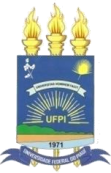 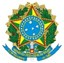 UNIVERSIDADE FEDERAL DO PIAUÍPRÓ-REITORIA DE ENSINO DE PÓS-GRADUAÇÃO COORDENADORIA DE PROGRAMAS STRICTO SENSU PROGRAMA DE PÓS-GRADUAÇÃO EM ZOOTECNIA TROPICALHome Page: http://www.posgraduacao.ufpi.br/PPGZT-CCA E-mail: zootropical@ufpi.edu.brCOLEGIADO DO PPG EM ZOOTECNIA TROPICALOBS.: Disciplinas dispensadas são equivalentes às do PPGZT.Campus Ministro Petrônio Portella - Centro de Ciências Agrárias CEP.: 64049-550 - Bairro Socopo - Teresina-PI Fone: 86 – 3215-5753Campus Professora Cinobelina Elvas - BR 135, km 3 – B. Planalto Horizonte - Fone: 89 – 3562-1016CEP.: 64900-000 - Bom Jesus-PIDISCIPLINA(S) CURSADA(S)DISICPLINA(S) A SER(EM) DISPENSADA(S)DISCIPLINA(S) CURSADA(S)DISCIPLINA(S) A SER(EM) APROVEITADAS(S)ASSINATURA DO(A) REQUERENTEASSINATURA DO(A) ORIENTADOR(A)LOCAL/DATAAUTENTICAÇÃO PELO PPGZT/UFPI 	, 	/ 	/ 	